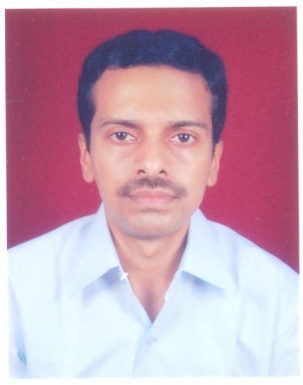 RESUME       KAUSHIK KUMAR NANDI_______________________________________________________________________PRESENT & PERMANENT ADDRESS:C/O Kalyan Kumar Nandi11/1B Jheel Road, 2nd FloorNewland, JadavpurP.O. – Santoshpur  Kolkata – 700 075 Mobile No.       : +91– 94353 41992Whatsapp No. : +91- 62902 62612E-mail ID   : kkrnandi@rediffmail.com CAREER OBJECTIVE:To attain high-end satisfaction and utilize my total potentialities for the growth of the organization where I work. ACADEMIC QUALIFICATIONS:High School Leaving Certificate (H.S.L.C.) passed from South Point English School, Guwahati under Board of Secondary Education, Assam in the year 1991 in 2nd Division (58.22%).Higher Secondary (Science) passed from Arya Vidyapeeth College, Guwahati under Assam Higher Secondary Education Council, Guwahati in the year 1993 in 2nd Division (50%).Bachelor of Science (B.Sc) in Botany (Major) passed from Arya Vidyapeeth College, Guwahati under Gauhati University in the year 1998 in 2nd Class (47%).(2)OTHER QUALIFICATIONS:Diploma in Computer Studies (1 year): Basic, Wordstar, Foxbase, Lotus passed from BITS, Guwahati, Assam.Swift India (3 months): MS-Office and Internet passed from NIIT, Guwahati, Assam.Financial Accounting (1 month): Tally 6.3 passed from ICA, Guwahati, Assam.Medical Transcription Training (6 months): From Arpan Infotech, Guwahati, Assam.Advance Excel (1 month): VLOOKUP, HLOOKUP, MIS REPORTS, PIVOT TABLE passed from Tally Academy, Guwahati, Assam.MS-Office And Internet (1 month): Passed from Anjaybee Infotech Pvt. Ltd., Guwahati, AssamPERSONAL DETAILS:Father’s Name		: Kalyan Kumar NandiMother’s Name		: Late Santa NandiDate of Birth		: 06.09.1974Nationality			: IndianReligion			: HinduMarital Status		: UnmarriedLanguage Proficiency	: English, Hindi, Bengali and Assamese Hobbies			: Travelling and Watching Cricket PROFESSIONAL EXPERIENCES:The Peerless General Finance & Investment Company Limited, Guwahati, Assam (November 1998 – December 2000).Worked as Computer Operator.Dealt with Customers and Solved their Problems Regarding Maturity of Policies.Dealt with Agents Regarding Entry of Forms in the System Along with Cash Transaction. (3)Kohli Automobiles, Guwahati, Assam (January 2001 – October 2007).Worked as Office Assistant.File Maintenance and Preservation of Records in Proper Nomenclature.Typing of Letters, Entering Data’s in System as well as Checking of Mails and Response Thereafter. AA Nutritions, Jorabat, Meghalaya (November 2007 – June 2008).Worked as Office Assistant.Transaction of all Official Correspondences.Purchase and Stock Report maintained manually on Day to Day Basis.Mukand Systems & Networking Pvt. Ltd., Guwahati, Assam (July 2008 – November 2010).Worked as Sr. Office Executive.Regular Checking of Mails and Reply There Off.Preservation of Records of all Files with Proper Nomenclature and Tracking of all Courier Details.Cable Cut and Chamber Construction Report on Daily Basis and Thereafter Monthly Report Preparation.Hydel Equipments, Guwahati, Assam (April 2012 – July 2017).Worked as Executive Assistant cum Computer Operator to Managing Director.Taken Dictation and Thereafter Typing in Computers.Preservation of Records of all Files with Proper Nomenclature.Tracking of all Courier Details till its follow up is completed.Voucher and Cheque Book Entry in Tally.Preparation of Monthly Cash Book and Different Reports in Tally.Birla Sun Life Insurance Company Limited, Barasat, West Bengal (August 2017 – April 2019).Worked as Quality Recruiter.Meeting Different People in Homes and Offices for Business Related Purposes. Attending Meeting, Seminars and Workshops Once in a Month.(4)Oxyweld Engineers Private Limited, Kolkata, West Bengal (May  2019 – August 2022). Worked as Admin cum Sr. Office Executive. Checking of mails and keeping records in diaries and thereafter response given as per requirement.Tracking of all Courier Details till its follow up is completed.File Maintenance and Preservation of Records in Proper Nomenclature. Purchase and Stock Report and all other Incoming Courier Documents maintained manually in Register on day to day basis.Placing Internal Orders to Vendors and thereafter doing follow up and also Preparation of Quotation making for different Parties.Looking after overall Office Administration.Visiting Banks, Post Offices and Courier Companies for Bank Related Works, Speed Post and Courier if any. Managing Cash Book (Petty Cash) on daily basis.Preparing Monthly Sales Report.D. P. Ahuja & Co., Kolkata, West Bengal (September 2022 – Till Date).Presently working as Process Executive. File Docketing of Orders from WIPO sites whichever comes from foreign clients through mails and thereafter downloading the documents and updating the forms as per order requirement.Preparing Acknowledgement Letters and thereafter sending the letters to clients through mail. Reply Letters Preparation as per client query regarding their requirement and thereafter mailing to clients.  Preparing Reporting Letters on day to day basis and mailing them to clients after maintaining records in system. File Maintenance and Preservation of Documents in respective files. Looking after overall Patent Department and maintaining different reports on a day to day basis. 	          Signature of ApplicantPlace: Kolkata    Date: 26/04/2024                                                (KAUSHIK KUMAR NANDI)